7.06.1. Формула квадрата разностиАлгебра 7 класс. Тест 6. Вариант 1.(a – b)2 = a2 – 2ab + b2. Квадрат разности двух выражений равен квадрату первого выражения минус удвоенное произведение этих выражений плюс квадрат второго выражения.1. Продолжить равенство: (a-3b)2=a2-6ab+…A) 3b2; B) 6b2; C) 9b; D) b2; E) 9b2.2. Записать в виде многочлена: (3a-4)2.A) 9a2-24a+8; B) 3a2-24a+16; C) 9a2-24a+16; D) 9a2-12a+16; E) 9a2-24a-16.3. Представить в виде квадрата двучлена: 4x2-4x+1.A) (2x-2)2; B) (2x-1)2; C) (2x+1)2; D) (x-2)2; E) (4x-1)2.4. Замените (*) одночленом так, чтобы получилось верное равенство:(5m-2n)2=25m2+(*)+4n2.A) -20mn; B) 20mn; C) -10mn; D) 10mn; E) -40mn.5. Записать в виде степени двучлена: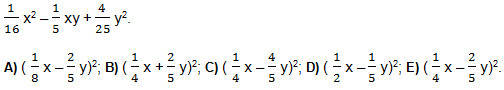 6. Раскрыть скобки и упростить: (6x-5y)2+(x-2y)2.A) 37x2-32xy+29y2; B) 35x2-64xy+29y2; C) 37x2-64xy+39y2; D) 37x2-64xy+29y2; E) 37x2+64xy+29y2.7. Записать в виде многочлена стандартного вида: (0,5-3a)2-(2,5-2a)2.A) 2,5a2+7a-4; B) 5a2+10a-6; C) 5a2+7,5a-6; D) 5a2+7a-6; E) 25a2+7,5a-6,25.8. Примените формулу квадрата разности двух выражений: (3a2-4b3)2.A) 3a4-24a2b3+4b6; B) 9a2-24a2b3+16b3; C) 9a4-12a2b3+16b6; D) 9a4+24a2b3+16b6; E) 9a4-24a2b3+16b6.9. Приведите подобные слагаемые и запишите результат в виде квадрата двучлена: 53x2-70xy+60y2+11x2-42xy.A) (8x-7y)2; B) (64x-49y)2; C) (8x+7y)2; D) (7x-8y)2; E) (8x-7y)2.10. Найти корни уравнения: x(x-3)-(x-2)2=0.A) 0; 4; B) -2,5; C) 4; D) -4; E) 2.11. Решить уравнение: (0,3-2x)2-4x(x-0,8)=0.A) -0,45; B) 0,045; C) -0,045; D) -0,145; E) 4,5.12. Сократить дробь: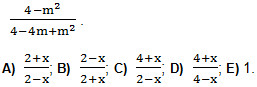 